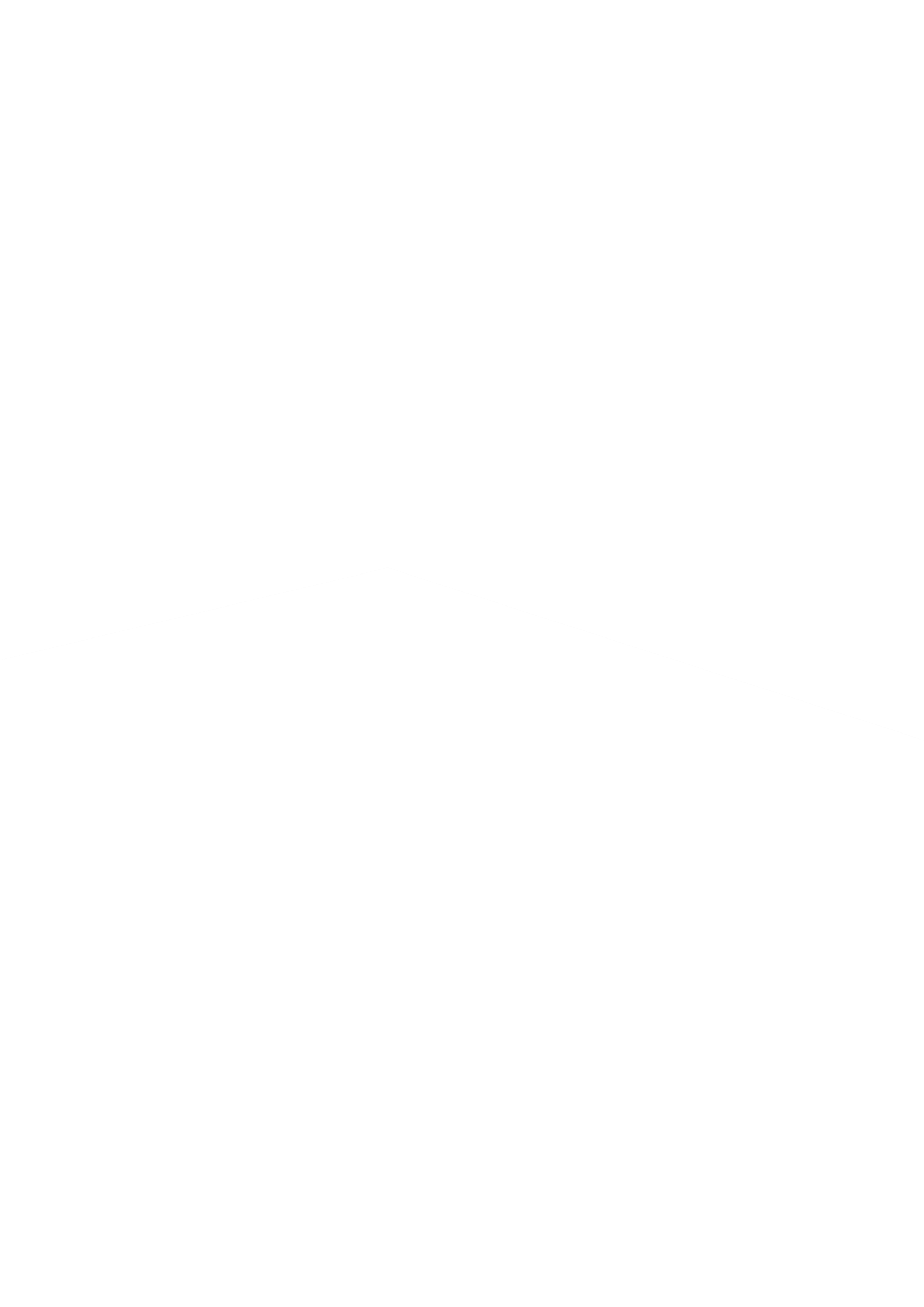 Support for people with mental illness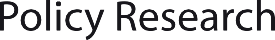 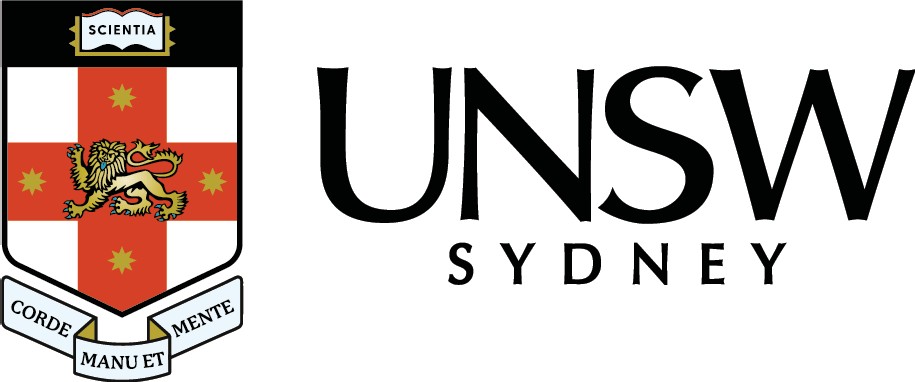 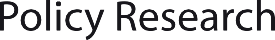 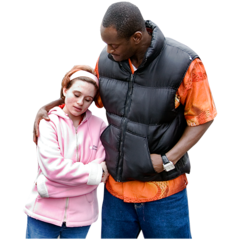 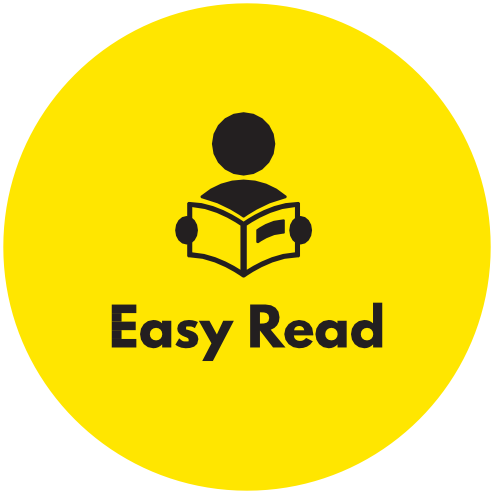 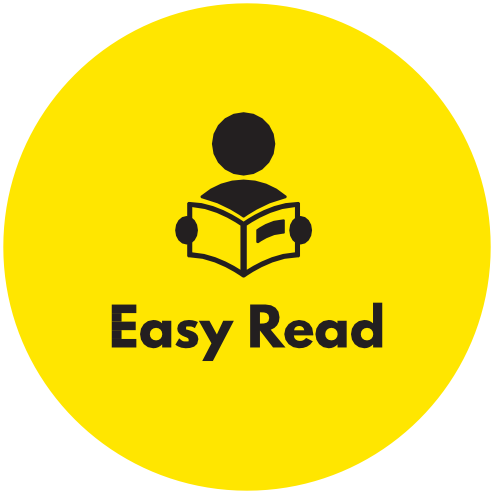 Support for people with mental illnessEvaluation of community based mental health programsContentsPageAbout this report3About the programs4About the evaluation5How we did the evaluation 6What the programs did well7How the programs could be better9Report by Christiane Purcal and Bella Bauer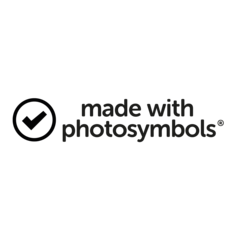 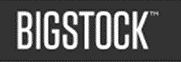 About this reportAbout this reportAbout this report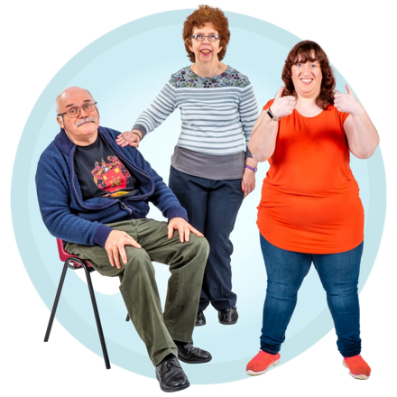 This report is about programs for people with mental health problems.This report is about programs for people with mental health problems.The programs are calledHousing and Accommodation Support Initiative 
HASI for short.andCommunity Living Supports CLS for short. The programs are calledHousing and Accommodation Support Initiative 
HASI for short.andCommunity Living Supports CLS for short. 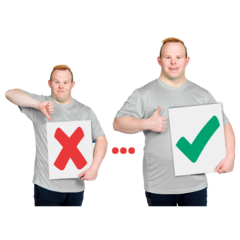 This report talks about what The programs do wellCould be done better. 
This is called an evaluation. This report talks about what The programs do wellCould be done better. 
This is called an evaluation. About the programsAbout the programsAbout the programs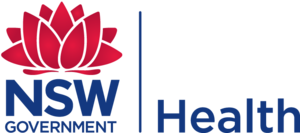 NSW Health pays for the programs. 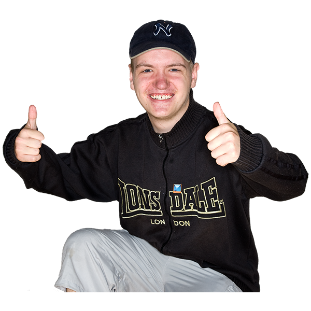 The programs have services so people with mental illness can have better lives. 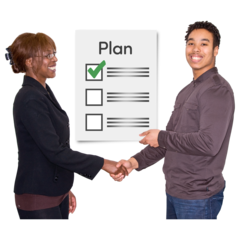 Support workers help people reach their goals.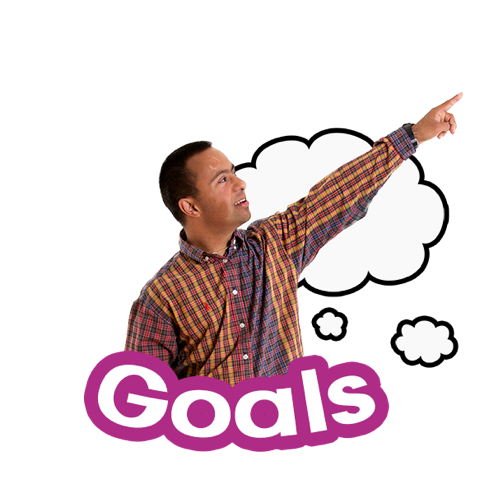 The goals could beLearn new skills Find a jobMake new friendsFind other help like drug or alcohol services.About the evaluationAbout the evaluation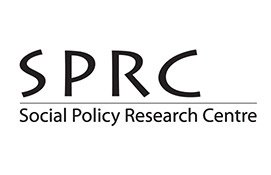 Researchers from the Social Policy Research Centre did the evaluation of the programs.SPRC for short.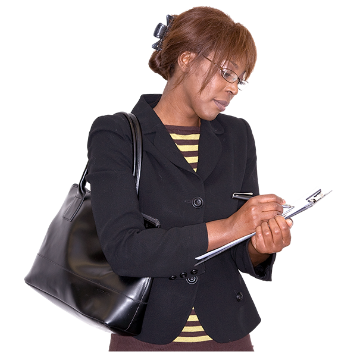 Researchers are people who find things out by Talking to peopleLooking at numbers Reading about other research.NSW Health paid for the evaluation. 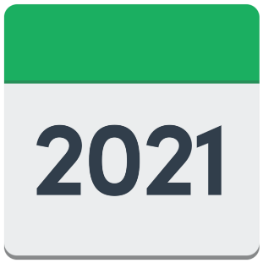 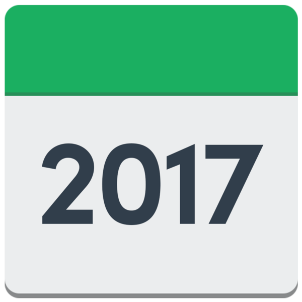 SPRC started the evaluation in 2017.The evaluation finished in 2021.How we did the evaluation How we did the evaluation 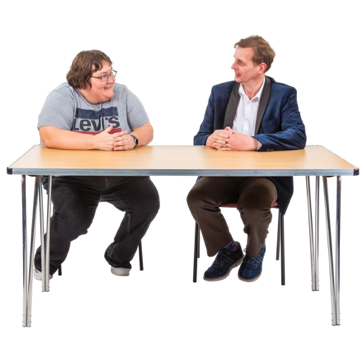 We talked to people with mental health problems who used the programs. 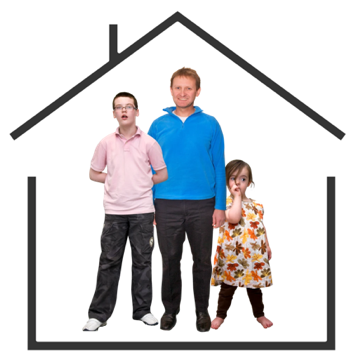 We talked to their families and carers. 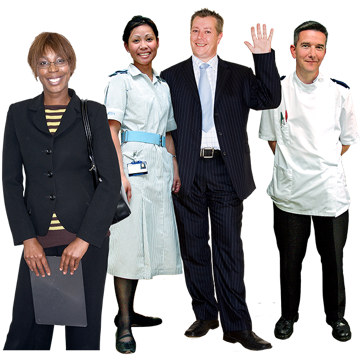 We talked to the support services. 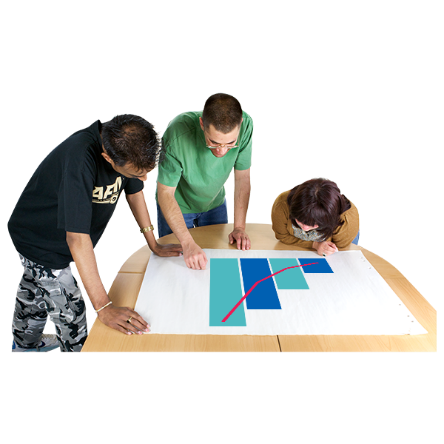 We looked at information about the people who used the programs.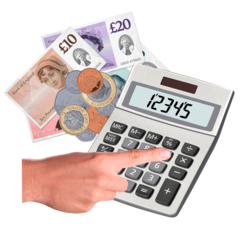 We looked at how much the programs cost.What the programs did wellWhat the programs did wellThese are some things that the programs did well. 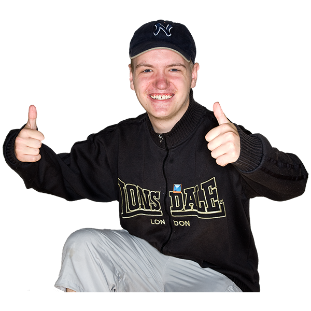 People in the programs felt better. 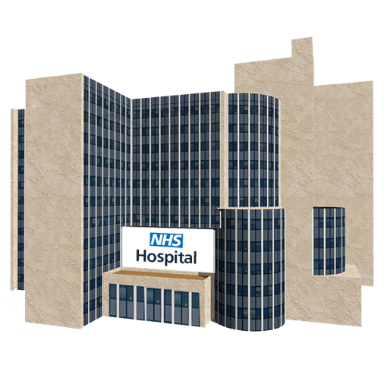 People did not go to hospital as much.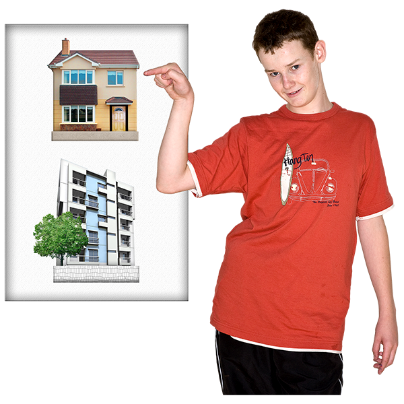 Some people found better homes.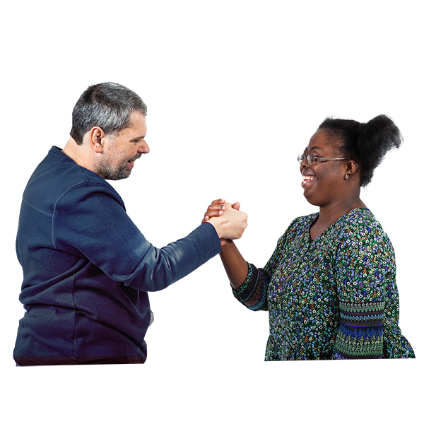 People went out more and made new friends.  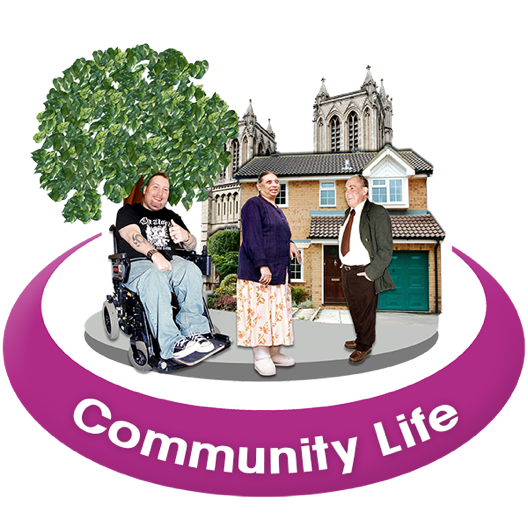 People did more things that they wanted to do.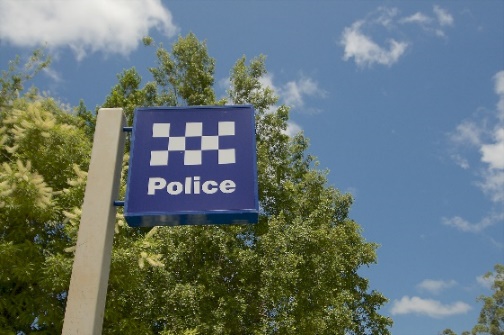 People had less to do with police. 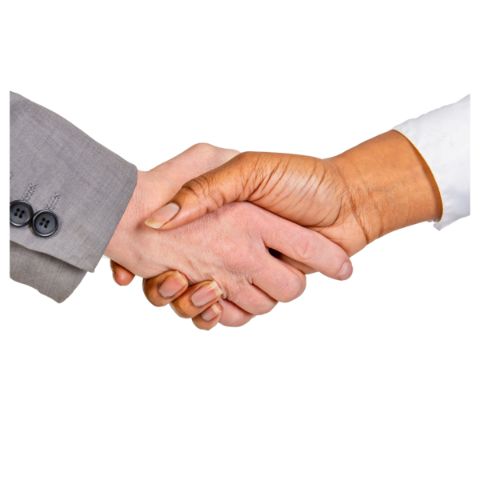 The service providers and NSW Health worked well together.  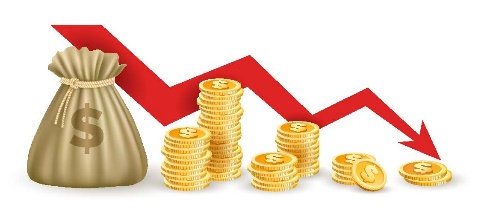 The programs were cost effective.Hospitals and police spent less money.How the programs could be betterHow the programs could be betterThese are things that the programs could do better.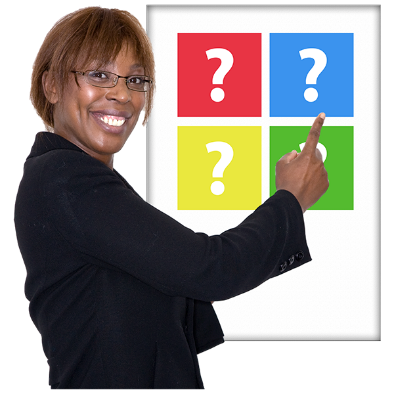 They should always let people chooseTheir goals What they want to do.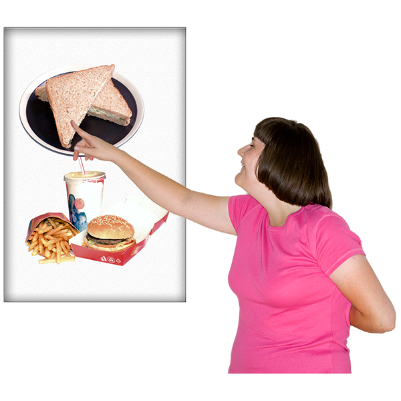 They should do more with people to help their physical health.Physical health is keeping your body well.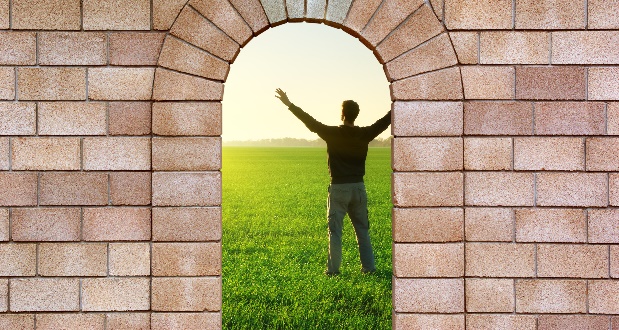 More people who leave prison should be able to use the programs.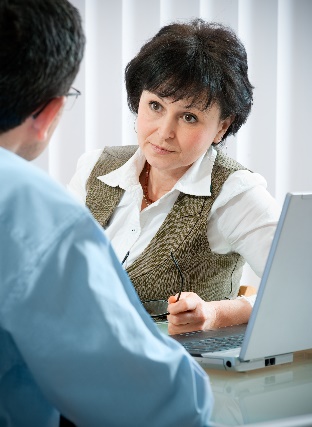 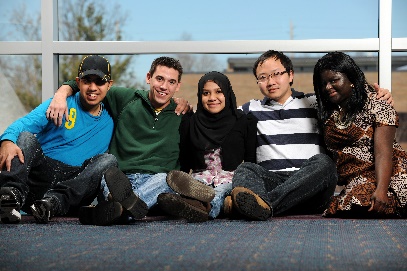 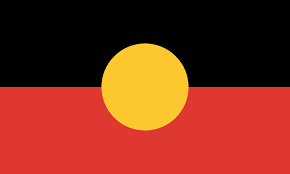 They should listen more to staff who Are AboriginalAre from different culturesHave a mental illness themselves. 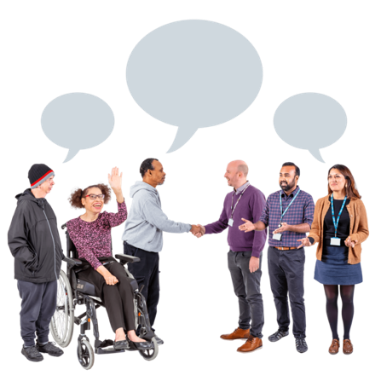 They should work more with other local services.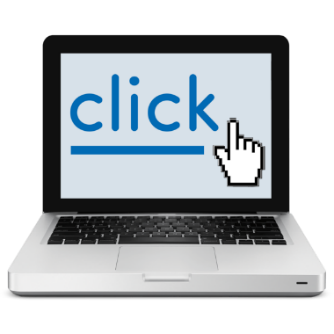 If you want more information about the evaluation click on the website link here.